Objednávka brokového streliva Clever Mirage na rok 2016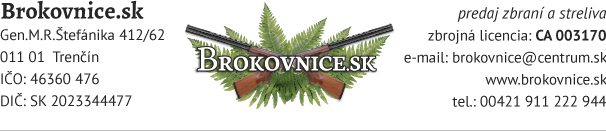 pre zmluvných predajcov a klientov Brokovnice s.r.o. (platné od 15.01.2016)Legenda a vysvetlenie:Pokyny k objednávke:Objednávky prijímame na e-mailovej adrese mirage@centrum.sk ,brokovnice@centrum.sk , alebo písomne. Na základe Vašej voľby, pre ktorú alternatívu sa rozhodnete, Vám bude vystavená predfaktúra. Po zaplatení predfaktúry Vám bude poštou  a e-mailom,  zaslaná faktúra – daňový doklad.Termín a dodanie nábojov:Termín dodania nábojov je  12.- 13. týždeň ( od 21.3 do 2.4.2016 )Vzhľadom na skutočnosť, že sa jedná o licenčné konanie a prepravu ADR oneskorenie dodávky brokového streliva do 21 dní ( od dátumu 2.4.2016 ) nie je dôvodom na zrušenie objednávky.Náboje budú naskladnené v sídle firmy Brokovnice s.r.o. v Trenčíne. Na základe žiadosti môžu byť náboje dovezené do 100 km v množstve 20.000 ks (80 kartónov) za cenu 30 euro.Menšie alebo väčšie množstvá alebo iný rozvoz nábojov Brokovnice s.r.o. nerealizuje.Dodatky:Zmluvný predajca, alebo zákazník objednávkou a jej zaplatením vyjadruje súhlas s hore uvedenými predajnými podmienkami.MENO, PRIEZVISKO,TITUL:NÁZOV FIRMY:IČO:ADRESA FAKTURAČNÁ:E-MAIL:ČOP:ČÍSLO ZP / LICENCIE:TELEFONICKÝ KONTAKT:DRUH BROKOVÉHO STRELIVAZÁLOHA  30 %ZÁLOHA 50 %ZÁLOHA 100 %Mirage T1 OutCast 24 gMirage T2 Competition 24 gMirage T3 Grand Italia 24 gMirage T4 Pro Extra 24 gMirage T4 Pro Extra EVO 24 gMirage T2 Competition 24 gMirage T3 Grand Italia  28 g   * všetky ceny sú uvedené      s DPH                  ** uvedené ceny sú za       kartón = 250 ksVeľkosť kovania sa vyjadruje označením T1 až T4. T1 = 8 mm         T2= 12 mmT3 = 16 mm       T4 = 22 mmVeľkosť brokov:7,5 = 2,4 mm    TRAP8,5 = 2,2 mm9,5 = 2,0 mm    SKEET